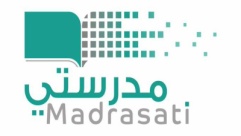 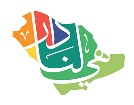 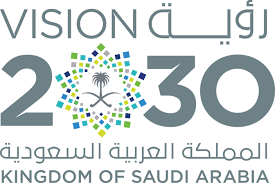 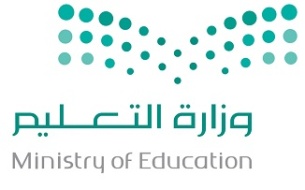 مشاريع هوية اليوم الوطني 92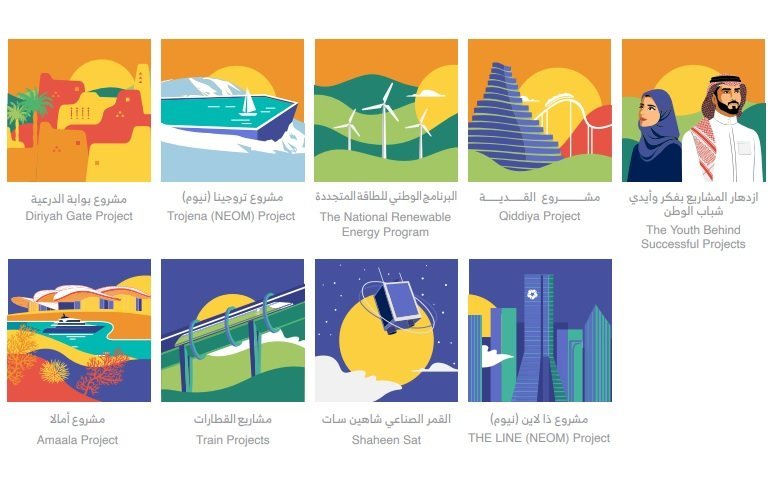 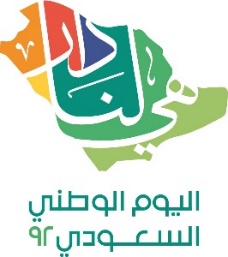 